ภาพประชุมโครงการขับเคลื่อนนโยบายมหัศจรรย์ 1000 วันแรกของชีวิตปีงบประมาณ 2562- 2563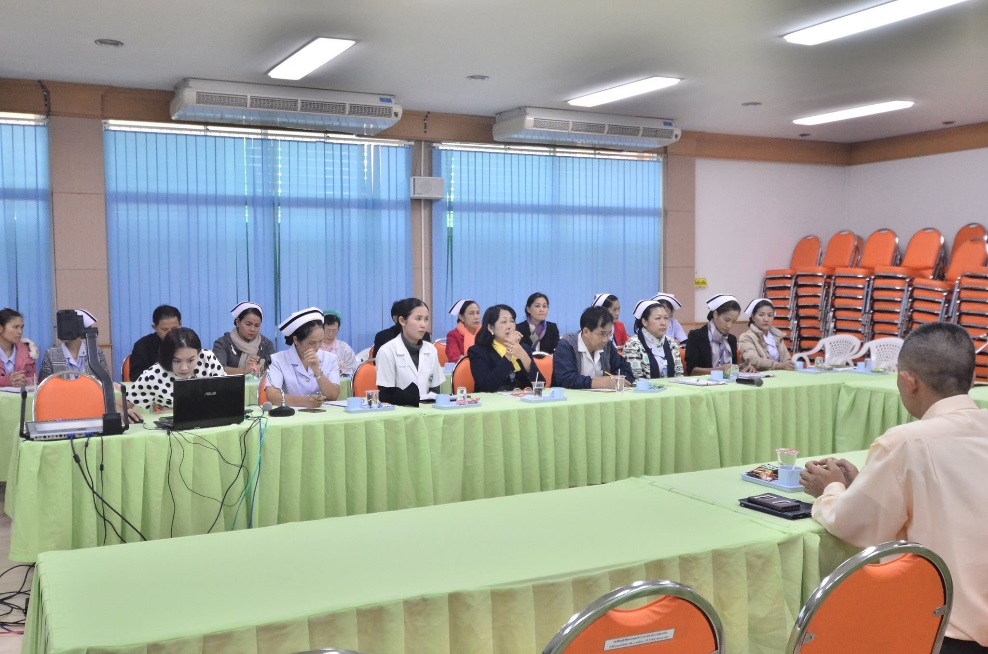 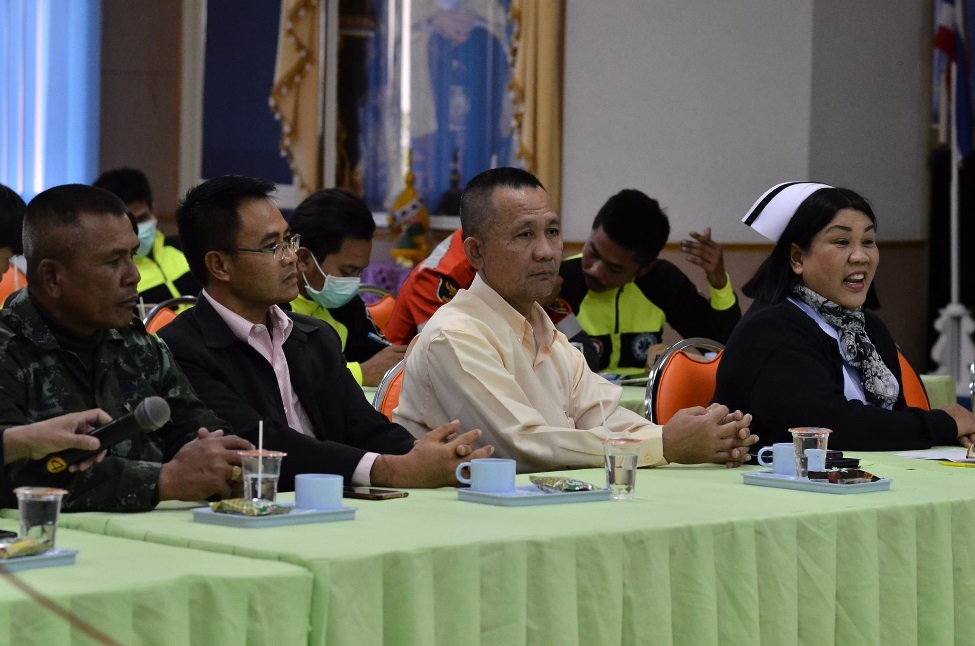 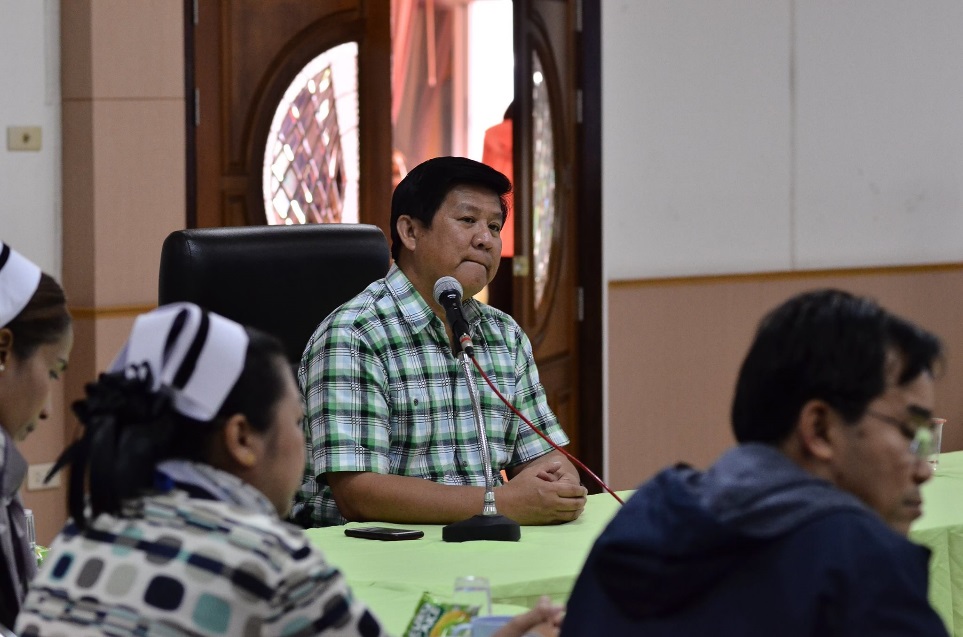 